Guided NotesChapter 5
Polynomials and Polynomial FunctionsAnswer Key 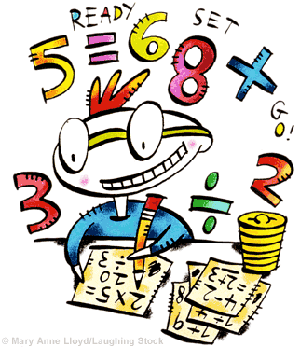 Unit Essential QuestionsWhat does the degree of a polynomial tell you about its related polynomial function?For a polynomial function, how are factors, zeros and x-intercepts related?For a polynomial equation, how are factors and roots related?Section 5.1: Polynomial Functions Students will be able to classify polynomialsStudents will be able to graph polynomial functions and describe end behaviorWarm Up	Simplify each expression by combining like terms.3x + 5x – 7x    	x –8xy2 – 2x2y + 5x2y-8xy2 + 3x2y–4x + 7x2 + x7x2 – 3xKey ConceptsMonomial – a real number, a variable, or a product of a real number and one or more variables with whole number exponents   Degree of a Monomial – the exponent of the variablePolynomial – a monomial or the sum of monomials Degree of a Polynomial – the largest degree of any term of the polynomialStandard Form of a Polynomial – arranges the terms by degree in a descending numerical order P(x) = anxn + an-1xn-1 + ... + a1x + a0 where n is a nonnegative integer and an,….,a0 are real numbers.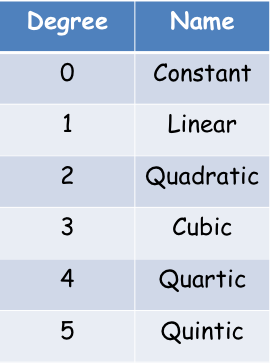 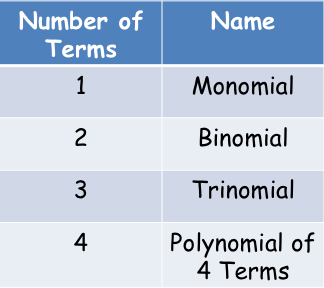 ExamplesWrite each polynomial in standard form. Then classify it by degree and by number of terms.9 + x3 			x3 + 9; Cubic Binomial7x3 – 2x2 – 3x4– 3x4 + 7x3 – 2x2 ; Quartic TrinomialWrite in standard form and classify by its degree and number of terms. (x² - 3x + 4)(-5x² + 8x + 3)-5x4 + 23x3 - 41x2 + 23x + 12; Quartic Polynomial of 5 terms(4y² + 9y + 7) - (y² - 5y + 6)3y2 + 14y + 1; Quadratic Trinomial(x² + 4)(x + 2)²x4 + 4x3 + 8x2 + 16x +16; Quartic Polynomial of 5 termsKey Concepts		Ending Behavior – direction of the graph to the far left and to the far right.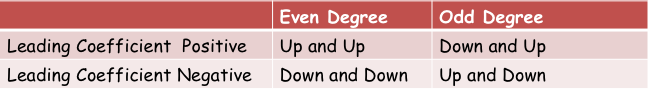 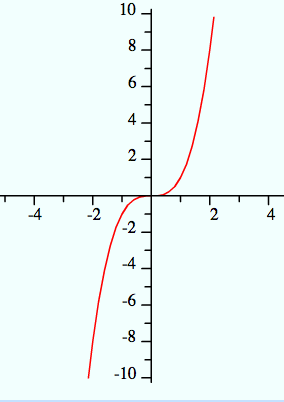 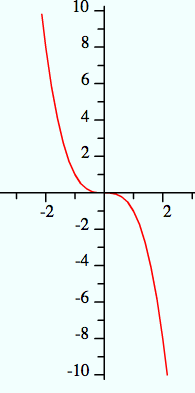 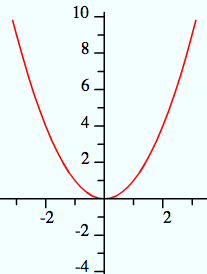 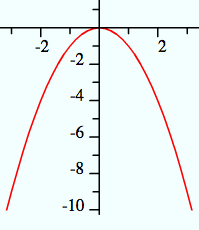 	Down and Up		        Up and Down		    Up and Up			Down and DownExamplesWhat is the ending behavior of the graph? Check using graphing calculator.y = 4x3 – 3xdown and up y = -2x4 +8x3 – 8x2  + 2down and downSection 5.2 Part 1: Polynomials, Linear Factors, and ZerosStudents will be able to analyze the factored form of a polynomialStudents will be able to write a polynomial function from its zerosWarm UpFactor each quadratic expression.x2 + 7x + 12(x + 3) ( x + 4)x2 + 8x – 20 (x + 10) (x – 2)x2 – 14x + 24(x – 12) (x – 2)ExamplesWrite 3x3 – 18x2 + 24x in factored form.3x(x – 4)(x – 2)Key ConceptsThe following are equivalent statements about a real number b and a polynomial P(x) = anxn + an-1xn-1 + ... + a1x + a0x – b is a linear factor of the polynomial P(x)b is a zero of the polynomial function y = f(x)b is a root (or solution) of the polynomial equation f(x) = 0b is an x-intercept of the graph y = f(x)Steps to Graphing a Polynomial FunctionUse the Zero-Product Property to find the zeros.Find points between the zeros.Determine ending behavior.Use zeros, additional points, and ending behavior to sketch the graph.ExamplesFind the zeros of y = (x + 1)(x – 1)(x + 3).  Then graph the function. Zeros of the function are -3,-1, 1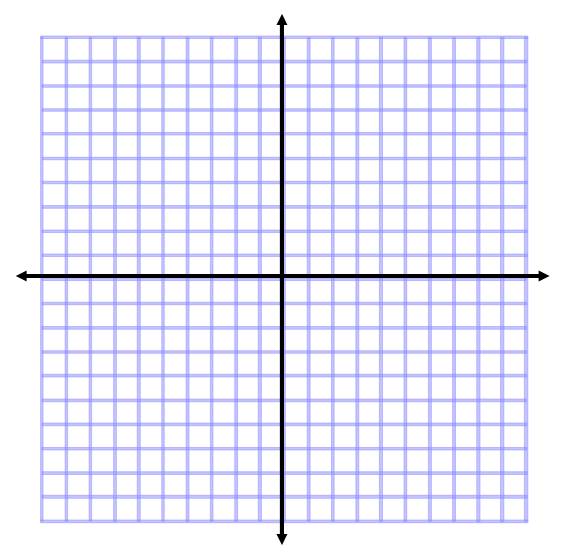 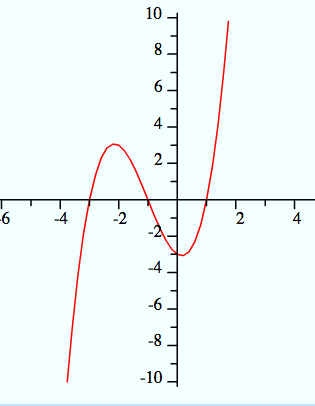 Key Concepts	Factor TheoremThe expression x – a is a factor of a if the value a is a zero of the related polynomial function.ExamplesWrite a polynomial in standard form with zeros at 2, –3, and 0.f(x) = x3 +x2 - 6xSection 5.2 Part 2: Polynomials, Linear Factors, and ZerosStudents will be able to analyze the factored form of a polynomialStudents will be able to identify relative maximums and minimumsWarm UpWhat are the zeros of f(x) = (x – 2)(x – 2)(x + 1)?		2, 2, -1Suppose someone listed the zeros as 2 and -1.  Why might someone think this is a quadratic function?		Answers varyKey ConceptsMultiple Zero - repeated zeroMultiplicity - the number of times the zero occursExampleWhat are the zeros of ƒ(x) = x5 – 6x4 + 9x3?What are their multiplicities? How does the graph behave at these zeros?Zeros are 0 and 3.  0 has a multiplicity of 3 and 3 has a multiplicity of 2.The graph looks like a parabola at x = 3 and close to linear at x = 0Key Concepts		Relative maximum - the greatest y-value of the points in a region of graphRelative minimum - the least y-value among nearby points on a graphExampleWhat are the relative maximum and minimum of ƒ(x) = -4x3 + 12x2 + 4x – 12.Relative Maximum: (2.15, 12.32)Relative Minimum: (-0.15, -12.32)Section 5.3 Part 1: Solving Polynomial EquationsStudents will be able to factor polynomial expressionsWarm UpFactor.6x2 + 12x6x(x + 2)8x2 + 10x – 3(4x – 1)(2x + 3)x2 – 81(x + 9)(x – 9)Key ConceptsFactoring by Grouping (4 terms)ax + ay + bx + by = a(x + y) + b(x + y) =(a + b)(x + y)Sum of Cubesa³ + b³ = (a + b)(a² - ab +b²)Difference of Cubesa³ – b³ = (a – b)(a² + ab + b²)ExamplesFactor x3 + 2x2 – 3x – 6.			(x2 – 3)(x + 2)Factor x3 – 8.			(x – 2)(x2 + 2x + 4)Factor x3 + 27.	(x + 3)(x2 – 3x + 9)Section 5.3 Part 2: Solving Polynomial EquationsStudents will be able to solve polynomial equations by factoringWarm UpFactor.x2 + 10x + 25(x + 5)2x3 + 2x2 – 4x – 8(x + 2)2(x – 2) x3 - 64 (x – 4)(x2 + 4x + 16)Key ConceptsSteps to solve a polynomial equation by factoring:Write the equation in the form P(x) = 0Factor P(x)Use the Zero-Product Property to find the rootsExamplesWhat are the real and imaginary solutions to 2x3 - 5x2 = 3x?0, -1/2, 3What are the real and imaginary solutions to x4 -3x2 = 4?-2, 2, i, -iWhat are the real and imaginary solutions to x3 = 1?1, -½ + i√3/2, -½ - i√3/2Section 5.4 Part 1: Dividing PolynomialsStudents will be able to divide polynomials using long divisionWarm UpDivide using long division531 ÷ 3					2.  672 ÷ 21177						32Key ConceptsThe Divisor AlgorithmYou can divide polynomial P(x) by polynomial D(x) to get the quotient Q(x) and a remainder R(x).If R(x) = 0, then D(x) and Q(x) are factors of P(x).Steps to Long Division of PolynomialsPut each polynomial in standard form with zero coefficients where appropriateDivide, multiply, subtract and repeat until the degree of the remainder is less than the divisor.ExamplesDivide x2 + 2x – 30 by x – 5.		x + 7, R: 5 Determine whether x + 2 is a factor of the polynomial x2 + 10x + 16.Yes, x + 2 is a factor of x2 + 10x + 16Section 5.4 Part 2: Dividing PolynomialsStudents will be able to divide polynomials using synthetic divisionWarm UpEvaluate for the given variables.12Key Concepts		Synthetic Division – simplifies long division for dividing by a linear expression x – a.Steps for Synthetic DivisionWrite coefficients (including zeros) of the polynomial in standard form.  For the divisor, use the value for x such that x – a = 0 (use a).Bring down the first coefficient.Multiply the divisor and add it to the next coefficient.Continue through the last coefficient.ExampleUse synthetic division to divide 5x3 – 6x2 + 4x – 1 by x - 3.5x2 + 9x + 31, R 92Key ConceptsRemainder TheoremIf you divide a polynomial P(x) by x – a, then the remainder is P(a).ExampleGiven that P(x) = x5 – 3x4 – 28x3 + 5x + 20, what is P(-4)?P(-4) = 0Section 5.5 Part 1: Theorems About Roots of Polynomial EquationsStudents will be able to solve equations using the Rational Root TheoremWarm Up		List all the factors of each number.12				1, 2, 3, 4, 6, 1224				1, 2, 3, 4, 6, 8, 12, 243.  44				1, 2, 4, 11, 22, 44Key Concepts		Rational Root TheoremLet P(x) = anxn + an-1xn-1 + ... + a1x + a0 be a polynomial with integer coefficients.  Then there are a limited number of possible roots of P(x) = 0:Integer roots must be factors of a0.Rational roots must have reduced form p/q where p is an integer factor of ao and q is an integer factor of an.Steps to Finding Rational RootsList the possible rational roots using the Rational Root Theorem.Test each possible rational root (REMINDER – you could also use synthetic division to evaluate).ExamplesFind the rational roots of 3x3 – x2 – 15x + 5 = 0.1/3Find the rational roots of 2x3 – x2 + 2x + 5 = 0.-1Section 5.5 Part 2: Theorems About Roots of Polynomial EquationsStudents will be able to use the conjugate root theorem and Decartes’ Rule of SignsWarm Up	Multiply.(-4i)(6i)	24(2 + i)(2 – i)5(1 + √3)(1 - √3)-2Key ConceptsConjugate Root TheoremIf P(x) is a polynomial with rational coefficients, then the irrational roots of P(x) occur in pairs. If a - √b is an irrational root, then a + √b is also a root.Imaginary Root TheoremIf the imaginary number a + bi is a root of a polynomial equation with real coefficients, then the conjugate a – bi also is a root.ExamplesA cubic polynomial P(x) has real coefficients.  If 2 – 3i and ¾ are two roots of P(x), what is an additional root?2 + 3i A quartic polynomial P(x) has real coefficients.  If √3 and 6 – 2i are two roots of P(x), what are the other two roots?		6 + 2i and -√3Find a third degree polynomial with rational coefficients that has roots –2, and 2 – i.		P(x) = x3 – 2x2 – 3x + 10Key ConceptsDecartes’ Rule of SignsLet P(x) be a polynomial with real coefficients written in standard form.The number of positive real roots of P(x) = 0 is either equal to the number of sign changes between consecutive coefficients of P(x) or is less than that by an even number.The number of negative real roots of P(x) = 0 is either equal to the number of sign changes between consecutive coefficients of P(-x) or is less than that by an even number.ExamplesWhat does Decartes’ Rule of Signs tell you about the real roots of x3 - x2 + 1 = 0?Since there are two sign changes, there are either 0 or 2 positive real roots.Since there is one sign change, there is one negative real root.Section 5.6: The Fundamental Theorem of AlgebraStudents will be able to use the Fundamental Theorem of Algebra to solve polynomial equations with complex solutionsWarm UpSolve x2 + 3x – 7 = 0.		-3/2 + √37/2, -3/2 - √37/2Key Concepts	The Fundamental Theorem of AlgebraIf P(x) is a polynomial of degree n ≥ 1, the P(x) = 0 has exactly n roots, including multiple and complex roots.Steps to find ALL roots of a polynomial equationPut polynomial in standard form and find possible rational roots.Find a rational root.Use synthetic division to find another factor.Repeat until the quotient is factorable or a quadratic.Solve.ExamplesFind the roots of 5x3 – 24x2 + 41x – 20 = 0.2 + i, 2 – i, 4/5Find the roots of x4 + x3 – 7x2 - 9x – 18 = 0.3, -3, -1/2 + i√7/2, -1/2 - i√7/2